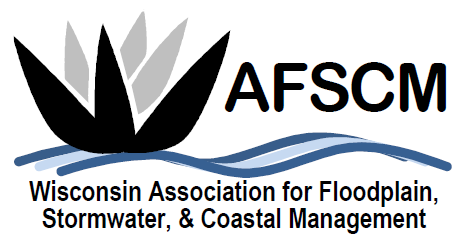 QUARTERLY BOARD MEETINGMonday, March 2, 20203:30 pmLOCATION:  Skype Conference Call Number:  469-214-8538Conference Code:  546-273-801AgendaATTENDANCE			APPROVAL OF DECEMBER 3, 2019 BOARD MEETING MINUTEStreasurer’s report2020 ANNUAL CONFERENCEFUTURE ANNUAL CONFERENCES2021 – Joint Conference with MN in LaCrossePlanning Reference Document2024 ASFPM Conference in MilwaukeeCOMMITTEE REPORTSAwards Committee – Laura HerrickEducation – Terry TaveraLegislative Committee – Dave FowlerMembership – Kristen BelanNewsletter – Betsy PowersScholarship – Katie SommersWDNR Liaison Floodplain Management – Michelle StaffWebsite – Ryan VanCampIAFSM RAPID ASSISTANCE FLOOD TEAMASFPM UPDATESTRATEGIC PLANNING UPDATESOTHER BUSINESS